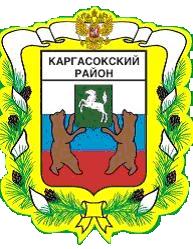 МУНИЦИПАЛЬНОЕ ОБРАЗОВАНИЕ «Каргасокский район»ТОМСКАЯ ОБЛАСТЬДУМА КАРГАСОКСКОГО РАЙОНА   с. КаргасокО внесении изменений в решение Думы Каргасокского района от 01.10.2015 № 10 "Об образовании постоянных комитетов Думы Каргасокского района пятого созыва и утверждения их состава" В соответствии со ст.26 Устава Муниципального образования "Каргасокский район",  Регламентом Думы Каргасокского района,  Положением о правовом комитете Думы Каргасокского района и на основании устного  заявления депутата Думы Каргасокского района Вереги Николая ИльичаДума Каргасокского района  РЕШИЛА:1. Исключить из состава правового комитета Думы Каргасокского района Беспалова Андрея Николаевича в связи с досрочным прекращением полномочий депутата;2. Включить в состав правового комитета Думы Каргасокского района Верегу Николая Ильича в связи с признанием полномочий депутата по двухмандатному избирательному округу №7;3. Настоящее решение опубликовать (обнародовать)  в  порядке, предусмотренном статьей 42 Устава муниципального образования «Каргасокский район».	 4. Контроль за исполнением настоящего решения возложить на правовой комитет Думы Каргасокского района.Глава Каргасокского района 							А.П. Ащеулов           РЕШЕНИЕ       Проект            РЕШЕНИЕ       Проект            РЕШЕНИЕ       Проект    27.12.2018№ ____Председатель ДумыКаргасокского района  В.В. Брагин